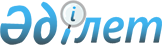 О внесении изменения в постановление акимата Есильского района от 16 апреля 2012 года N 133 "Об определении сроков предоставления заявки на включение в список получателей субсидий и оптимальных сроков сева по каждому виду субсидируемых приоритетных сельскохозяйственных культур по Есильскому району в 2012 году"
					
			Утративший силу
			
			
		
					Постановление акимата Есильского района Северо-Казахстанской области от 9 июля 2012 года N 244. Зарегистрировано Департаментом юстиции Северо-Казахстанской области 26 июля 2012 года N 13-6-194. Утратило силу в связи с истечением срока действия (письмо заместителя акима Есильского района Северо-Казахстанской области от 10 января 2013 года N 02.04.06-11/29)

      Сноска. Утратило силу в связи с истечением срока действия (письмо заместителя акима Есильского района Северо-Казахстанской области от 10.01.2013 N 02.04.06-11/29)      В соответствии со статьей 21 Закона Республики Казахстан от 24 марта 1998 года № 213 «О нормативных правовых актах» акимат района ПОСТАНОВЛЯЕТ:



      1. Внести в постановление акимата Есильского района «Об определении сроков предоставления заявки на включение в список получателей субсидий и оптимальных сроков сева по каждому виду субсидируемых приоритетных сельскохозяйственных культур по Есильскому району в 2012 году» от 16 апреля 2012 года № 133 (зарегистрированное в Реестре государственной регистрации нормативных правовых актов от 7 мая 2012 года № 13-6-192, опубликованное в районных газетах «Есіл таңы» от 11 мая 2012 года № 21 (316), «Ишим» от 11 мая 2012 года № 21(8600) следующее изменение:



      преамбулу указанного постановления изложить в следующей редакции: «В соответствии с подпунктом 5) пункта 1 статьи 31 Закона Республики Казахстан от 23 января 2001 года № 148 «О местном государственном управлении и самоуправлении в Республике Казахстан», подпунктом 3) пункта 3 статьи 5 Закона Республики Казахстан от 10 марта 2004 года № 533 «Об обязательном страховании в растениеводстве», пунктом 12 Правил, утвержденных постановлением Правительства Республики Казахстан от 4 марта 2011 года № 221 «Об утверждении Правил субсидирования из местных бюджетов на повышение урожайности и качества продукции растениеводства», акимат района ПОСТАНОВЛЯЕТ:».



      2. Контроль за исполнением настоящего постановления возложить на заместителя акима района Жусупова О.Р.



      3. Настоящее постановление вводится в действие по истечении десяти календарных дней после дня его первого официального опубликования.      Аким Есильского района                     Е.Нуракаев
					© 2012. РГП на ПХВ «Институт законодательства и правовой информации Республики Казахстан» Министерства юстиции Республики Казахстан
				